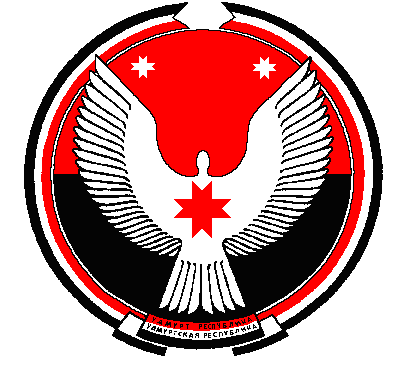 Р Е Ш Е Н И ЕСовет депутатов муниципального образования "Кестымское"«Кестымской»  муниципал кылдытэтысь депутат КенешО внесении изменений в решение Совета от 28.10.2010 г № 24-4 « О Положении о печатном средстве массовой информации «Муниципальный вестник органов местного самоуправления муниципального образования «Кестымское».Принято Советом депутатовмуниципального образования «Кестымское»                                                                                               17 октября  2016 годаРуководствуясь ст.14 Устава муниципального образования  «Кестымское»,  Совет депутатов муниципального образования  «Кестымское»РЕШАЕТ:1.Утвердить состав редакционного совета периодического печатного издания "Муниципальный вестник органов местного самоуправления муниципального образования "Кестымское" в составе:- Касимов Айнур Илмирович, Глава муниципального образования "Кестымское" (руководитель редакционного совета).- Гафурова Марина Мнарисовна, главный специалист-эксперт  администрации муниципального образования «Кестымское», (ответственный секретарь редакционного совета).Члены редакционного совета:- Касимова Дина Виловна, депутат Совета депутатов муниципального образования «Кестымское» четвертого созыва: - Касимова Алия Ильясовна, депутат Совета депутатов муниципального образования «Кестымское» четвертого созыва: - Касимова Лариса Михайловна, специалист по доходам и землеустройству администрации муниципального образования «Кестымское».Глава муниципального образования    «Кестымское»                                                                                               А.И. Касимовд. Кестым17 октября  2016 г.№  2-5